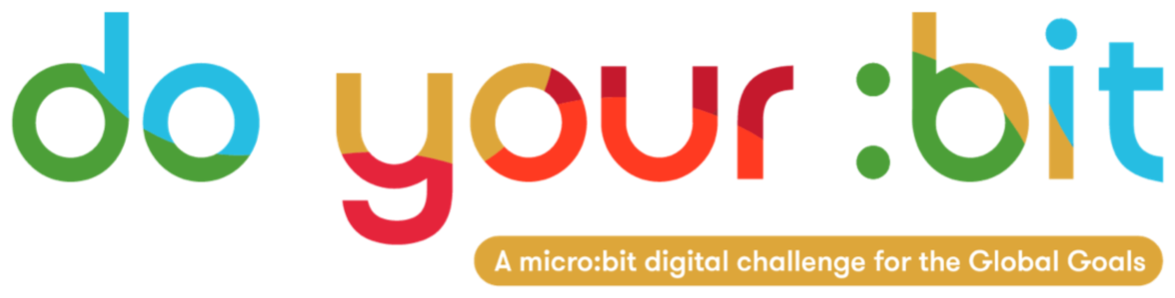 Vida TerrestreIntrodução ao Objetivo 15 - Proteger a Vida TerrestreUsa este guia para apresentar aos teus alunos o Objectivo 15, Proteger a Vida Terrestre.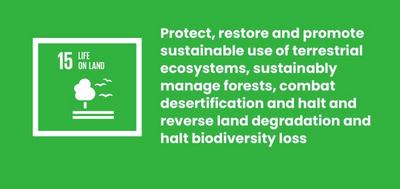 O que é o Objetivo Global 15?O Objetivo de Desenvolvimento Sustentável 15: Vida Terrestre é um dos 17 Objectivos de Desenvolvimento Sustentável (ODS) estabelecidos pelas Nações Unidas em 2015. Podes encontrar mais informação sobre os Objetivos de Desenvolvimento Sustentável no nosso guia introdutório.O seu intuito é proteger e restaurar toda a vida na terra. Isto inclui a protecção dos ecossistemas, como a florestas e os rios, o fim da “desertificação” causada pelas secas, e a prevenção da perda de espécies vegetais e animais, conhecida como “biodiversidade”.Nos últimos 50 anos, perdeu-se 60% de toda a vida selvagem. Isto é uma ameaça para todos nós. Mas juntos podemos encontrar formas de proteger e restaurar a vida na terra. Já existem algumas soluções brilhantes, mas precisamos de mais.ActividadesEm baixo estão algumas ideias para ajudar os teus alunos a dar vida ao Objetivo 15. Elas funcionam como atividades independentes ou em sequência, como uma aula planificada.Atividade 1: Proteger e Restaurar a Natureza  Nesta atividade, os estudantes vão falar sobre a natureza e o que sabem sobre a sua importância.Duração - 10 minVê este vídeo com a turma. https://www.youtube.com/watch?v=US58f-SwO0kDepois de o verem, debatam:Como te sentes com a natureza?Viste alguma coisa que já conhecias?Porque é que a natureza e a biodiversidade são tão importantes?Como é a natureza na zona onde vives?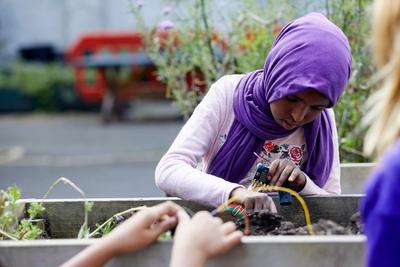 Atividade 2: Ameaças à Natureza Nesta atividade, os alunos vão pensar nas ameaças à natureza, quer local quer globalmente.Duração - 10 min Nesta atividade, pede aos alunos para fazerem uma lista grande de todas as ameaças que a natureza enfrenta -  focando-se na vida terrestre, tendo em conta tudo menos os oceânos (que são contemplados no Objetivo 14: Vida Marinha).  Pergunta aos alunos: quais são as ameaças que o mundo natural enfrenta atualmente? Os alunos podem debater e lançar diferentes ideias em grupos pequenos, criando uma lista com o maior número possível de ameaças.As respostas podem relacionar-se com: incêndios florestais; tráfico de animais; destruição de habitats; desflorestação; destruição e poluição dos lagos e rios; perda de nutrientes dos solo.Junta todos os alunos e discutam as ideias de todos os pequenos grupos de trabalho.Passem alguns minutos a refletir sobre quais desses problemas existem no meio natural da suas comunidade / país. Agora discute quais os problemas que podem ser locais para outras partes do mundo e porquê.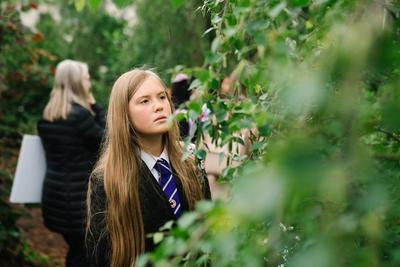 Atividade 3: Por que é que a Natureza importa Nesta atividade, os alunos vão discutir porque é que a natureza é tão importante para as pessoas, para o planeta e para todos os Objetivos Globais.Duração - 15 min IntroduçãoPergunta aos alunos: de que precisam todas as pessoas para sobreviver? As respostas podem incluir água potável, alimentos & medicamentos. Diferenciar as coisas que precisas (por ex.: ar limpo para respirar) e coisas que queres (por ex.: um par de sapatos novos).Em seguida, pergunta aos alunos: De onde vêm esses recursos? Originalmente, todos vêm do mundo natural. Pensem em todas as coisas que o mundo natural nos proporciona, desde o ar e alimentos até às matérias-primas para os medicamentos, roupa e construção.Objetivo 15 e os Objetivos GlobaisAgora que falaram sobre os comportamentos humanos que afectam a natureza, é o momento de ver porque é isto um problema para as populações, para o planeta e para a realização dos Objetivos Globais.Descarrega a grelha do Objetivos Globais. Na tua grelha, começa por identificar o Objetivo 15: Vida Terrestre. Individualmente ou em pequenos grupos, os alunos devem discutir que outros Objetivos Globais se relacionam com o Objetivo 15. Por exemplo:Objetivo 13: Ação Climática | as florestas absorvem CO2, ajudando a regular o nosso clima.Objetivo 14: A Vida Marinha | Se os rios são poluídos por plástico e águas residuais, estas substâncias vão para o oceano, prejudicando a vida marinha.Objetivo 6: Água Potável e Saneamento | Dependemos dos rios e lagos para nos abastecermos de água para beber.Objetivo 2: Erradicar a Fome | A natureza é a fonte dos nossos alimentos, mas ela é muitas vezes destruida para criar quintas de produção extensiva. Objetivo 11: Cidades e Comunidades Sustentáveis | Para que as nossas cidades passem a ser sustentáveis, precisamos de garantir que os materiais e a energia que usamos sejam renováveis.ComentáriosQuando os alunos terminarem, pede para que alguns deles partilhem as suas reflexões. Encontraram algumas ligações surpreendentes? Qual a importância que eles dão à proteção da Vida Terrestre? Porquê?